BIBLIOTECA VIAJERA:Cada semana se llevan a casa un cuento de la clase para que se lo lean en casa. Al principio ese cuento era de una colección y yo misma les daba el que les tocaba para no repetir, pero no estaban contentos.Como la lectura la tienen que ver como algo agradable y que les guste, decidí cambiar la manera de hacerlo: ahora les presento varias colecciones. Ellos eligen el cuento que quieren y pueden repetir si les ha gustado. Cuando eligen, tienen que escribir su título en un registro con su nombre. Ahora están más motivados e incluso se comentan los cuentos que más les ha gustado entre ellos para recomendarlos.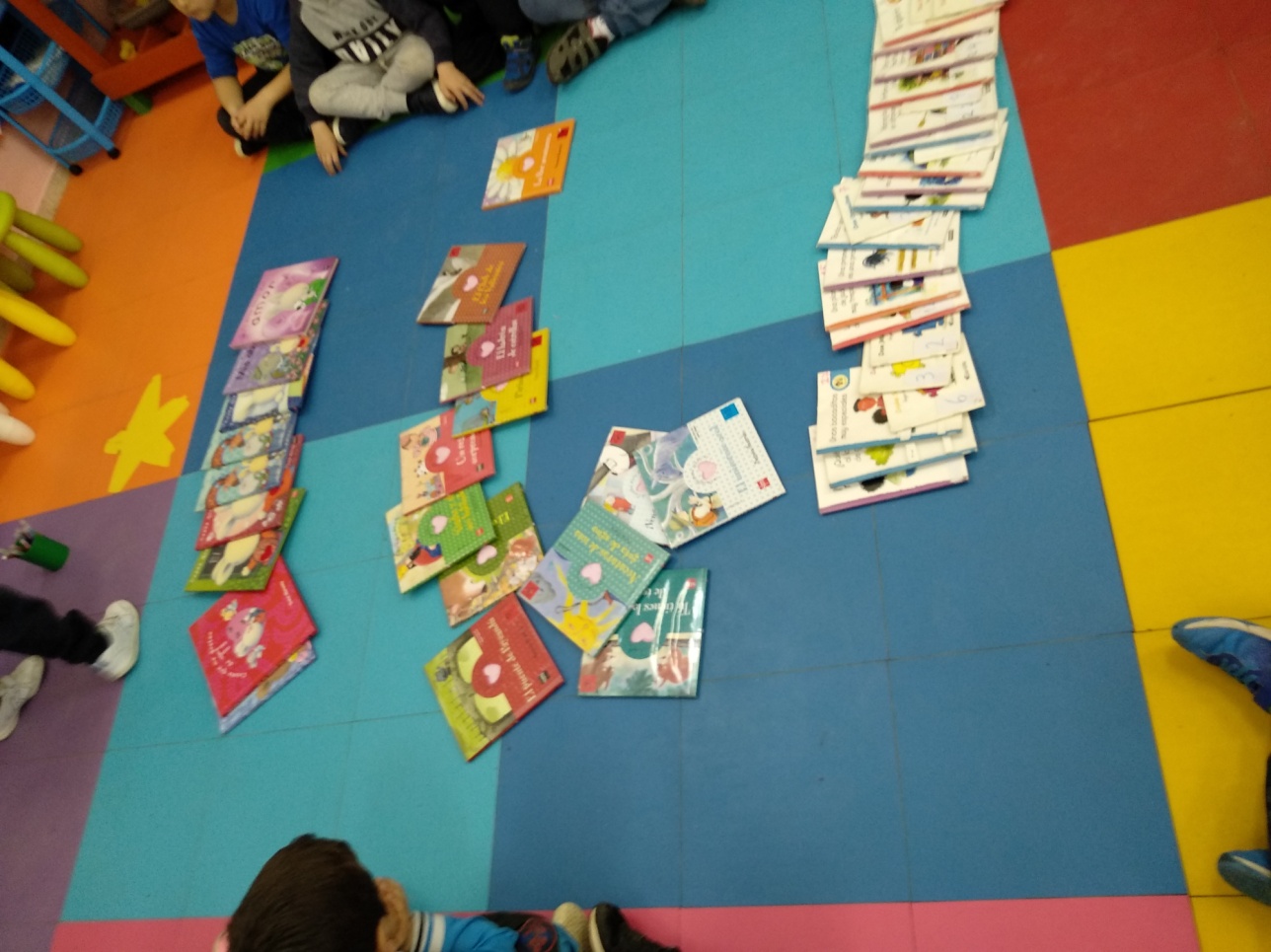 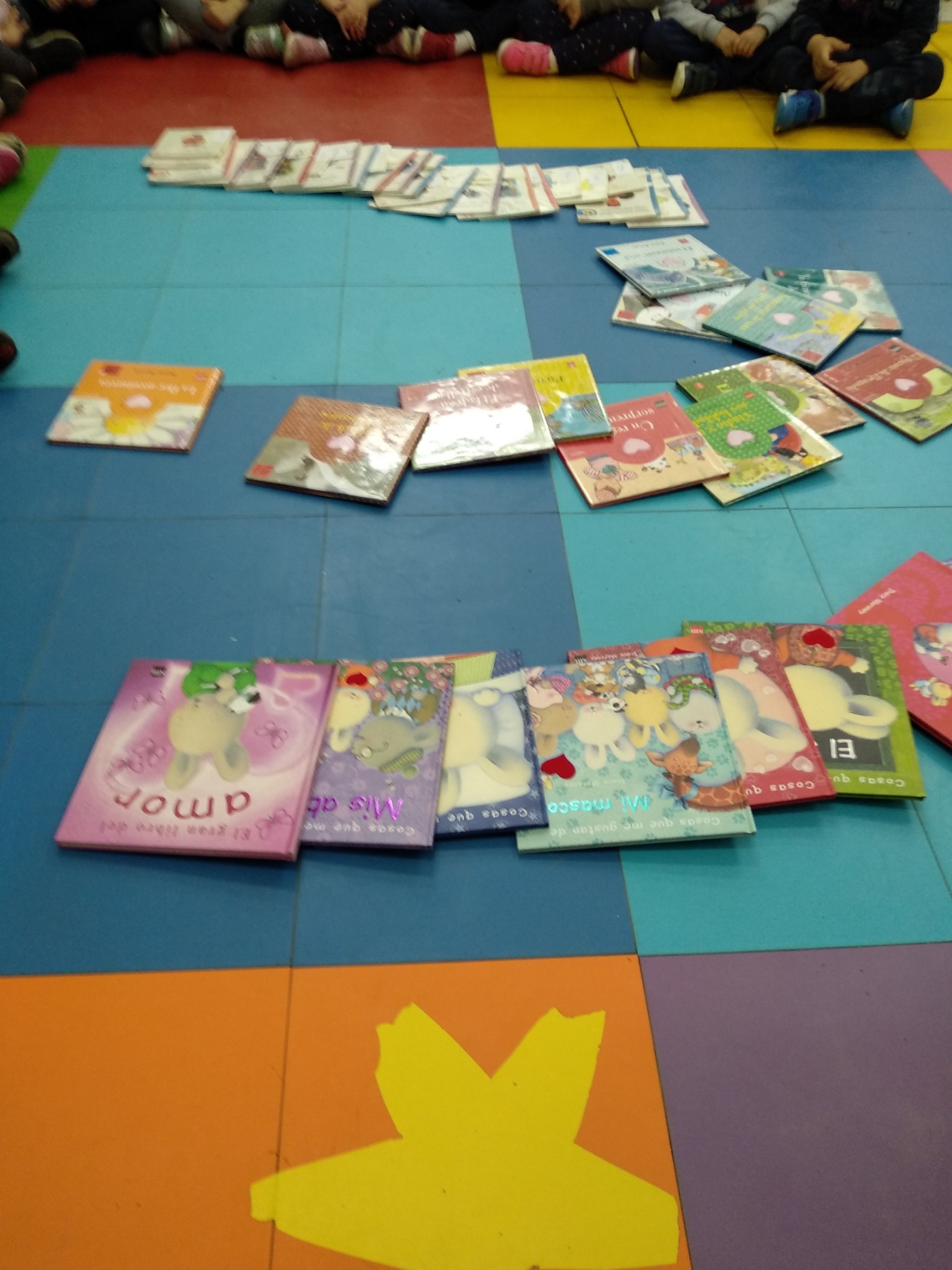 